МУНИЦИПАЛЬНОЕ КАЗЕННОЕ УЧРЕЖДЕНИЕ КУЛЬТУРЫ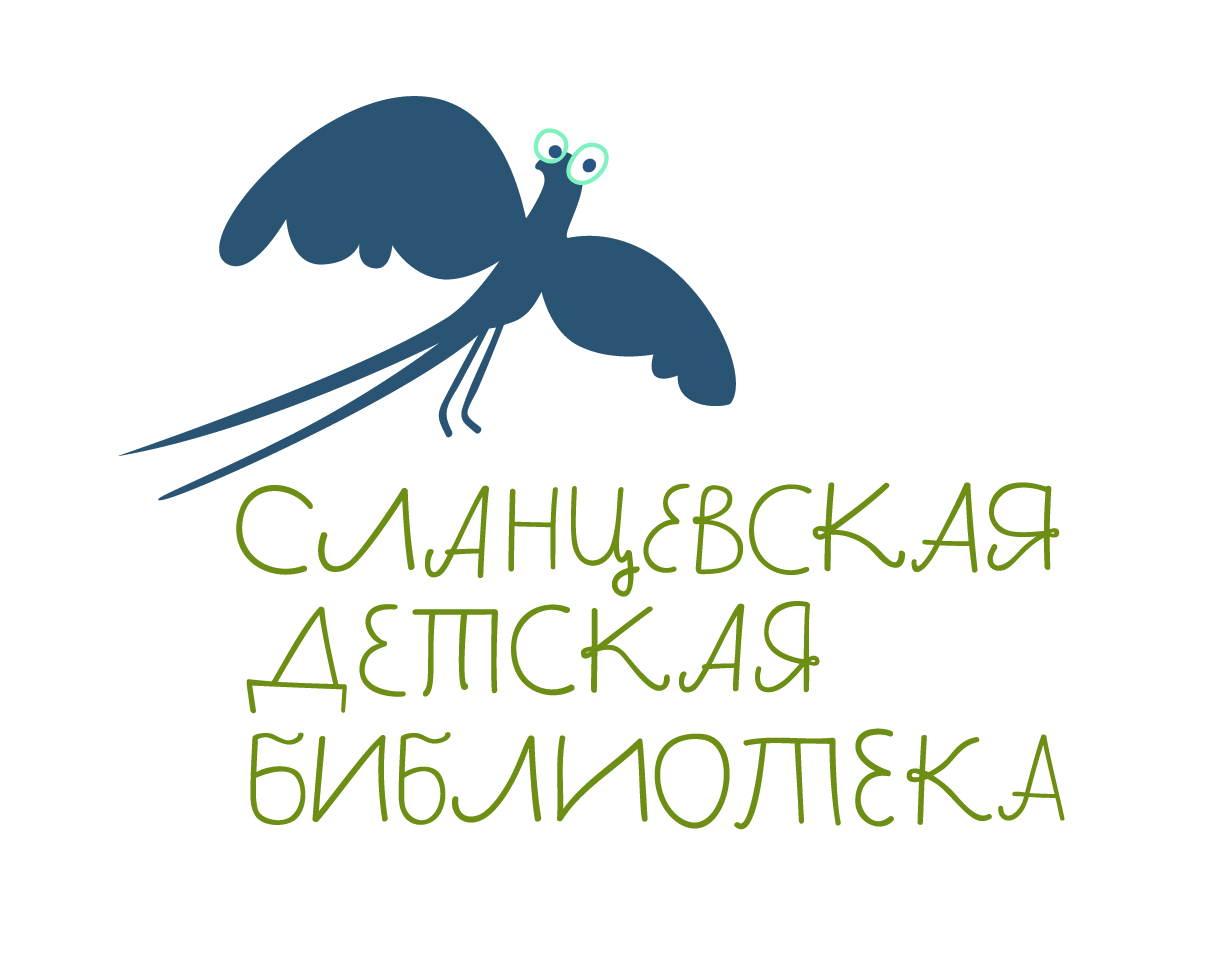 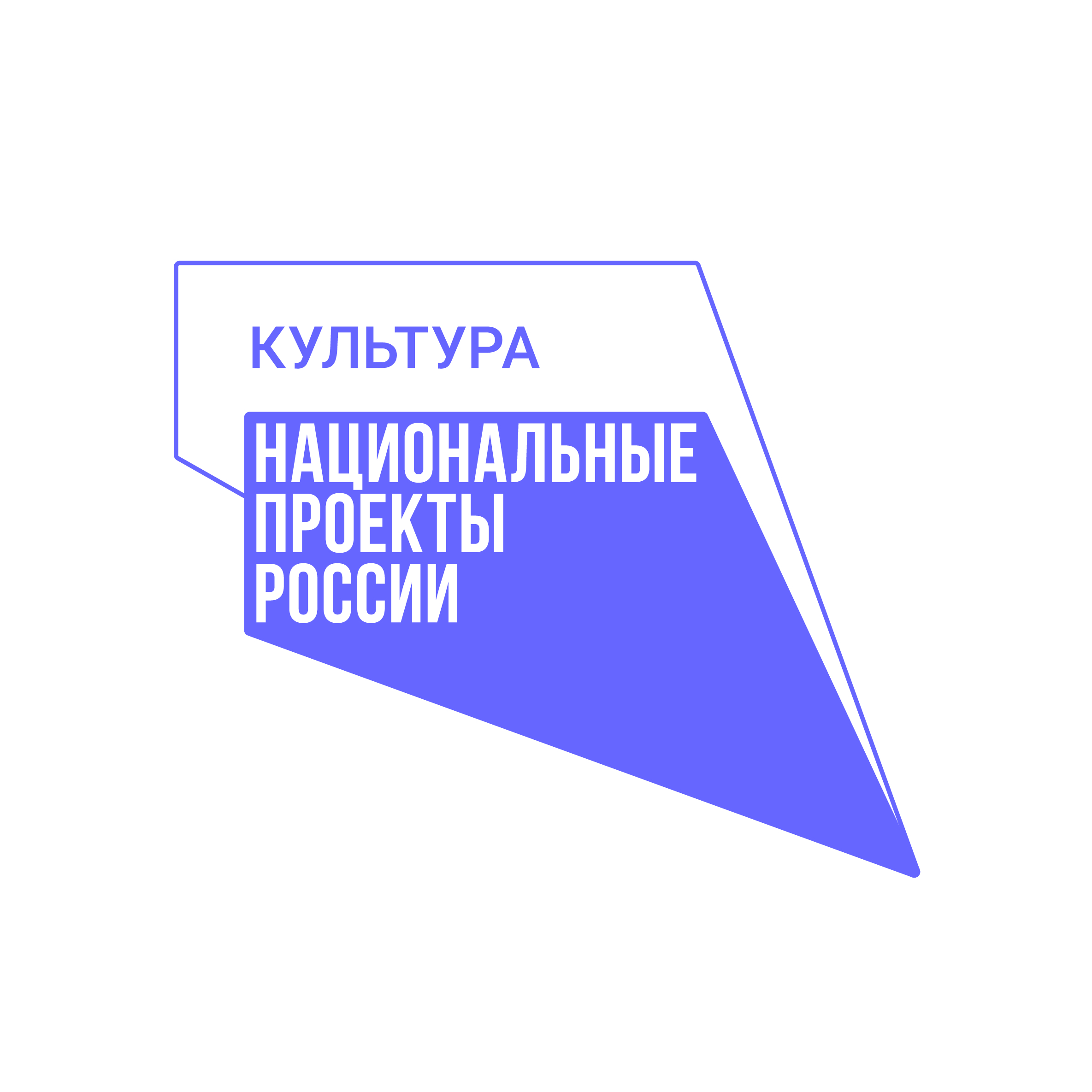 «СЛАНЦЕВСКАЯ МЕЖПОСЕЛЕНЧЕСКАЯ ЦЕНТРАЛЬНАЯ РАЙОННАЯ БИБЛИОТЕКА»СЛАНЦЕВСКАЯ ЦЕНТРАЛЬНАЯ ДЕТСКАЯ БИБЛИОТЕКА                   Я ЧИТАЮ БИБЛИОТЕКУ Открывая ПРОСТРАНСТВО и КНИГИ, познаём СЕБЯ в обновленной детской библиотеке1 сентября  10.00 - 15.0010.00-11.00БИБЛИОТЕКА КАК ТЕКСТ  квест, читаем послания художника Олеси Гонсеровской, разгадываем зашифрованные символы и буквы11.00-12.00БОЛЬШОЙ КНИЖНЫЙ КВИЗ в зале «#Терра инкогнита»: знакомимся с книжными новинками, открываем новые имена, спорим, размышляем, анализируем в пространстве выставки «Нравится детям Ленинградской области»12.00-13.00 ПОГРУЖАЕМСЯ В ГАРМОНИЮ ПУШКИНСКИХ СТРОК в зале «1001  точка  чтения»: анализ-сессия, ищем новые смыслы в поэме А.С. Пушкина «Медный всадник» через уникальные иллюстрации художника Михаила Бычкова13.00-14.00МИРОВОЙ ОРКЕСТР в зале «Нон-фикшн»: путешествуем по свету вместе с музыкантами – героями книги Клоэ Перарно «Оркестр», исследуем достопримечательности, знакомимся с природой и традициями разных стран и народов14.00-15.00 100 БУМАЖЕК ОТ ИРИСОКв зале «Уют-компания»: декламируем, рассматриваем, иллюстрируем книги Сергея Махотина у выставки-коллекции «В Чудетство откроешь окошки…»В течение дняQR – ПУТЕШЕСТВИЕ в зале «Инфозона»: выбираем лучшие новинки детской литературы, познаем новые библиотечные технологииСланцевская центральная детская библиотека
188560, г. Сланцы, ул. Ленина, 19
Тел/факс: 8(81374)31998e-mail: slandetbibl@yandex.ru
http://www.slanlib.ru/https://vk.com/slanbibl 